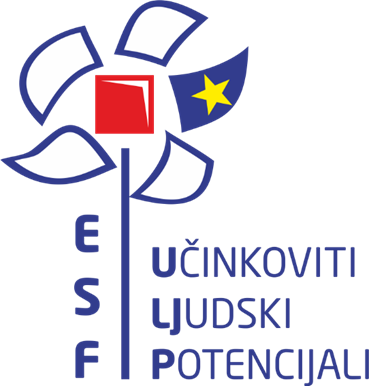 Jačanje kapaciteta organizacija civilnoga društva za podršku učinkovitoj resocijalizaciji i reintegraciji počinitelja kaznenih djela u društvenu zajednicuProjekt: UP.04.2.1.05.0011Iskoristi novu prilikuUstanova za obrazovanje odraslih BrodotrogirPrilozi I-V – Tehnička dokumentacijaTrogir, 28. rujna 2019.Verzija 02.01Prilozi I-V – Tehnička dokumentacija po nadmetanju za nabave usluga i opreme po Projektu UP.04.2.1.05.0011Temeljem raspisanog javnog nadmetanja i poziva za dostavom projektnih prijedloga 2018. godine, pod oznakom UP.04.2.1.05 i nazivom „Jačanje kapaciteta organizacija civilnoga društva za podršku učinkovitoj resocijalizaciji i reintegraciji počinitelja kaznenih djela u društvenu zajednicu“, Udruga Zdravi GRAD iz Splita podnijela je projektni prijedlog kao prijavitelj, pod nazivom „Iskoristi novu priliku.“Projektni prijedlog je prihvaćen i tijekom mjeseca srpnja 2019. godine potpisan je Ugovor o provedbi Projekta. Jedan od projektnih partnera u navedenom projektnom prijedlogu je Ustanova za obrazovanje odraslih Brodotrogir iz Trogira. Ustanova za obrazovanje odraslih Brodotrogir neobveznik je Zakona o javnoj nabavi (NOJN) ali u skladu sa obveznim načinom provedbe ugovaranja vanjskih radova, usluga i/ili nabave roba vrjednijih od 200.000,00 Kn a financiranih sredstvima EU Fondova, mora provesti javnu nabavu usluga i potrebnih sredstava za provedbu isporuka obveznih ugovorom a koja nisu u direktnoj moći isporuke same Ustanove.PRILOG I DOKUMENTACIJE ZA NADMETANJEPONUDBENI LISTPREDMET NABAVE: Usluge osiguranja i pružanja verificiranih programa osposobljavanjaNaziv (tvrtka) i sjedište ponuditeljaCijena ponude
       3.  Rok ispunjenja ugovornih obveza       4. Rok valjanosti ponudeSvojim potpisom potvrđujemo da smo proučili i razumjeli Dokumentaciju za nadmetanje i sve uvjete nadmetanja te da dajemo ponudu čije su tehničke specifikacije opisane u Prilogu IV ili V Dokumentacije za nadmetanje a sve u skladu s odredbama Dokumentacije za nadmetanje.U ______________, ___/___/20___.		    M.P.	 ZA PONUDITELJA:							 ________________________________					                       (ime, prezime i potpis osobe ovlaštene za zastupanje gospodarskog subjekta)PRILOG II DOKUMENTACIJE ZA NADMETANJEIZJAVA O NEPOSTOJANJU RAZLOGA ISKLJUČENJAPREDMET NABAVE: Usluge osiguranja i pružanja verificiranih programa osposobljavanjaRadi dokazivanja nepostojanja situacija opisanih u Dokumentaciji za nadmetanje, a koje bi mogle dovesti do isključenja ponuditelja iz postupka nabave, dajem							I Z J A V Ukojom ja _____________________________________________________ (ime i prezime)  iz _______________________________________________________ (adresa stanovanja) OIB:_______________________, broj osobne iskaznice _______________ izdane od __________________________________ kao po zakonu ovlaštena osoba za zastupanje gospodarskog subjekta ______________________________________________________ ____________________  (naziv i sjedište gospodarskog subjekta, OIB) pod materijalnom i kaznenom odgovornošću izjavljujem da ponuditelj i osoba po zakonu ovlaštena za zastupanje ponuditelja  registriran za djelatnost koja je predmet nabave,on ili osoba ovlaštena za njegovo zakonsko zastupanje nije pravomoćno osuđena za kazneno djelo sudjelovanja u zločinačkoj organizaciji, korupcije, prijevare, terorizma, financiranja terorizma, pranja novca, dječjeg rada ili drugih oblika trgovanja ljudima,je ispunio obvezu plaćanja dospjelih poreznih obveza i obveza za mirovinsko i zdravstveno osiguranje, osim ako mu prema posebnom zakonu plaćanje tih obveza nije dopušteno ili je odobrena odgoda plaćanja,se nije lažno predstavio ili pružio neistinite podatke u vezi s uvjetima koje je NOJN naveo kao razloge za isključenje ili uvjete kvalifikacije,nije stečaju, insolventan ili u postupku likvidacije, da njegovom imovinom ne upravlja stečajni upravitelj ili sud, da nije u nagodbi s vjerovnicima, da nije obustavio poslovne aktivnosti ili je u bilo kakvoj istovrsnoj situaciji koja proizlazi iz sličnog postupka prema nacionalnim zakonima i propisima,nije u posljednje dvije godine do početka postupka nabave učinio težak profesionalni propust koji NOJN može dokazati na bilo koji načinU ______________, ___/___/20___.									                  M.P.               	                                                                                                                                        ZA PONUDITELJA:________________________________(ime, prezime i potpis osobe ovlaštene za zastupanje gospodarskog subjekta)PRILOG III DOKUMENTACIJE ZA NADMETANJEIZJAVA O ISPUNJENJU UVJETA PROFESIONALNE SPOSOBNOSTIPREDMET NABAVE: Usluge osiguranja i pružanja verificiranih programa osposobljavanjaRadi dokazivanja profesionalne sposobnosti tražene u Dokumentacije za nadmetanje dajem							I Z J A V Ukojom ja ___________________________________________________ (ime i prezime)  iz ________________________________________________________ (adresa stanovanja) OIB:_______________________, broj osobne iskaznice _______________ izdane od __________________________________ kao po zakonu ovlaštena osoba za zastupanje gospodarskog subjekta _______________________________________________   (naziv i sjedište gospodarskog subjekta, OIB) pod materijalnom i kaznenom odgovornošću izjavljujem da ponuditelj i osoba po zakonu ovlaštena za zastupanje ponuditelja posjedujemo sva zahtijevana svojstva:Profesionalna sposobnost:ovjereni dokaz o posjedovanju ispunjavanja zahtjeva osiguranja kvalitete kod zavarivanja metalnih materijala minimalno prema normama HR EN 1090-1, HR EN 1090-2, HRN EN ISO 3834-3,da je ponuditelj upisan u sudski, obrtni, strukovni ili drugi odgovarajući registar države sjedišta ponuditelja.U _____________, ___/___/20___.		        M.P.				ZA PONUDITELJA:________________________________(ime, prezime i potpis osobe ovlaštene za zastupanje gospodarskog subjekta)PRILOG IV DOKUMENTACIJE ZA NADMETANJETROŠKOVNIK ZA I GRUPUPonuditelj je dužan ponuditi, tj. upisati jediničnu cijenu i ukupnu cijenu (zaokružene na dvije decimale) za svaku stavku Troškovnika, cijenu ponude bez poreza na dodanu vrijednost (zbroj svih ukupnih cijena stavki). U cijenu ponude moraju biti uračunati svi troškovi kao i sve tražene robe, ZNR sredstva i materijali, potrošni materijali, energenti i usluge definirane u Dokumentaciji za nadmetanje i pripadajućim prilozima. U roku od 20 mjeseci svi programi osposobljavanja od dana sklapanja ugovora moraju biti završeni.U _____________, ___/___/20___.		        M.P.					ZA PONUDITELJA:_____________________________(ime, prezime i potpis osobe ovlaštene za zastupanje gospodarskog subjekta)PRILOG V DOKUMENTACIJE ZA NADMETANJEPODACI O PODIZVODITELJIMAU _____________, ___/___/20___.		        M.P.					ZA PONUDITELJA:________________________________(ime, prezime i potpis osobe ovlaštene za zastupanje gospodarskog subjekta)PodizvoditeljDA                    NEPonuditelj:Broj ponude:Adresa:OIB:IBAN:Ponuditelj u sustavu PDV-a (zaokružiti):DA                    NEAdresa za dostavu pošte:Kontakt osoba ponuditelja, telefon, faks, e-pošta:Cijena ponude u HRK bez PDV-a:Iznos PDV-a :Iznos trošarina i posebnih poreza:Cijena ponude u HRK s PDV-om:Rok ispunjenja ugovornih obveza (u danima)Rok valjanosti ponude:30 dana od dana isteka roka za dostavu ponudaBrPredmet nabaveJedinica mj.(sati)Broj polaznika Jedinična cijena u HRK (bez PDV-a)Ukupna cijena u HRK(bez PDV)Iznos PDV-a u HRKUkupna cijena u HRK s PDV-om1.Zavarivač TIG – (Tungsten Inert Gas – elektrolučno zavarivanje)27032.Zavarivač MIG-MAG (Metal Inert Gas – Metal Active Gas)18133.Zavarivač REL (ručno elektrolučno)26544.Brodobravar29355.Brodocjevar29056.Brodomonter45057.Brusač/ica u brodogradnji1005Ukupna cijena ponude u HRK bez poreza na dodanu vrijednost – u brojkama:Ukupna cijena ponude u HRK bez poreza na dodanu vrijednost – u brojkama:Ukupna cijena ponude u HRK bez poreza na dodanu vrijednost – u brojkama:Ukupna cijena ponude u HRK bez poreza na dodanu vrijednost – u brojkama:Ukupna cijena ponude u HRK bez poreza na dodanu vrijednost – u brojkama:Ukupna cijena ponude u HRK bez poreza na dodanu vrijednost – u brojkama:Ukupna cijena ponude u HRK bez poreza na dodanu vrijednost – u brojkama:Ukupni iznos PDV-a – u brojkama:Ukupni iznos PDV-a – u brojkama:Ukupni iznos PDV-a – u brojkama:Ukupni iznos PDV-a – u brojkama:Ukupni iznos PDV-a – u brojkama:Ukupni iznos PDV-a – u brojkama:Ukupni iznos PDV-a – u brojkama:Trošarine i ostali porezi:Trošarine i ostali porezi:Trošarine i ostali porezi:Trošarine i ostali porezi:Trošarine i ostali porezi:Trošarine i ostali porezi:Trošarine i ostali porezi:Ukupna cijena ponude u HRK s PDV-om i trošarinama te ostalim porezima– u brojkama:Ukupna cijena ponude u HRK s PDV-om i trošarinama te ostalim porezima– u brojkama:Ukupna cijena ponude u HRK s PDV-om i trošarinama te ostalim porezima– u brojkama:Ukupna cijena ponude u HRK s PDV-om i trošarinama te ostalim porezima– u brojkama:Ukupna cijena ponude u HRK s PDV-om i trošarinama te ostalim porezima– u brojkama:Ukupna cijena ponude u HRK s PDV-om i trošarinama te ostalim porezima– u brojkama:Ukupna cijena ponude u HRK s PDV-om i trošarinama te ostalim porezima– u brojkama:Rbr.Naziv podizvoditeljaSjedište (adresa)OIBDio ugovora koji će izvršiti podizvoditelj(navesti stavke troškovnika)Vrijednost ugovora bez PDV-aUkupna vrijednost usluga podizvoditelja bez PDV-a:Ukupna vrijednost usluga podizvoditelja bez PDV-a:Ukupna vrijednost usluga podizvoditelja bez PDV-a:Ukupna vrijednost usluga podizvoditelja bez PDV-a:Ukupna vrijednost usluga podizvoditelja bez PDV-a:PDV:PDV:PDV:PDV:PDV:Sveukupna vrijednost usluga podizvoditelja s PDV-om:Sveukupna vrijednost usluga podizvoditelja s PDV-om:Sveukupna vrijednost usluga podizvoditelja s PDV-om:Sveukupna vrijednost usluga podizvoditelja s PDV-om:Sveukupna vrijednost usluga podizvoditelja s PDV-om: